Тест по истории России. 9 класс.Тест на тему «Холодная война»Найдите правильное определение :Холодная война - это система взглядов, принципов, обосновывающих определенную военно-политическую программу.Холодная война - это идеологическая война между сверх  державами СССР и США результатом, которого является гонка вооружений.Холодная война – это союз государств,  разделяющих общие интересы и готовых оказать друг другу военную поддержку в случае конфликта одного из участников блока с какой-либо враждебной державойРасшифруйте:КНР-КНДР-ФРГ-ГДР-СЭВ-В каком году был создан НАТО, и в какой стране был создан?1947 Россия1949 США1950 США1948 КНДРВ каком году США и Япония подписали сепаратный мирный договор, и где подписали?1951 Москва1948 Фултон1951 Сан-Франциско1950 ВеликобританияГде произошел наиболее крупный конфликт «холодной войны», где столкнулись интересы двух сдержав – СССР и США?КореяГерманияСШАРоссияОпределите  автора этого документа:«Никто не знает, что Советская Россия и её коммунистическая международная организация намереваются сделать в ближайшем будущем или каковы их экспансионистские тенденции…  Русские больше всего восхищаются силой, и нет ничего такого, к чему бы они питали меньше уважения, чем военная слабость… Мы не можем себе позволить полагаться на незначительный перевес в силах, создавая тем самым соблазн для пробы сил.»Под чьим руководством создали водородную бомбу?Н.А.ВознесенскийИ.В.СталинД.ТрумэнИ.В.КурчатовВ каком году в СССР была введена в строй первая в мире атомная электростанция в Обнинске?1948194919541953В каком году в СССР создали ядерное оружие?1949195019581951Чей это плакат?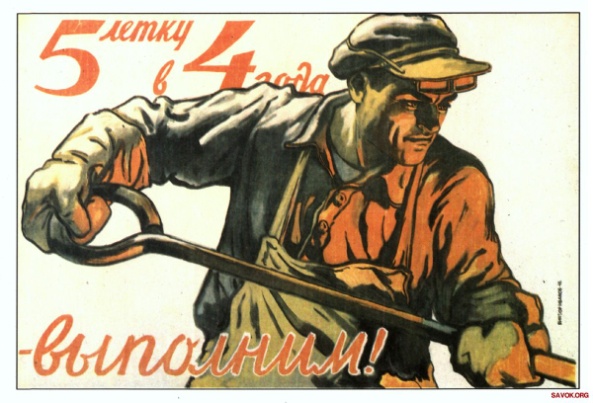 И.В.КурчатовИ.В.СталинВ.С.ИвановА.А.Фадеев